        AULA 04 REMOTA - ARTE – 4 º ANO – 15/03 A 19/03.01 - ATIVIDADE: OS ALUNOS DEVERÃO LER A LETRA DO HINO DE CATANDUVAS.  HINO MUNICIPAL CATANDUVENSE Música e Arranjos: Simão Elias Wolf Letra: Comunidade CatanduvenseAdaptação: Juliano André CunhaCATANDUVAS, CATANDUVASFORÇA DO POVO HERANÇA DE UM PASSADOQUE TRABALHA, E SEMEIA HONESTIDADECANTA E REZA SUA FÉ.ABENÇOADO SEJA O LINDO VERDEDE SUAS TERRAS PLANASHONRADAS E DESBRAVADASPELA FORÇA DE NOSSOS IMIGRANTESÁGUAS SANTAS SACIAM A SEDEDE NOSSAS CRENÇAS ALIVIANDOAS MARCAS DO CONTESTADONA MEMÓRIA DOS PIONEIROS.CATANDUVAS, CATANDUVASFORÇA DO POVO HERANÇA DE UM PASSADOQUE TRABALHA, E SEMEIA HONESTIDADECANTA E REZA SUA FÉ.VERDE MATA HOJE PRESERVADAA MADEIRA E A ERVA,POR SUA ALMA TRANSPORTADACIDADE JARDIM QUE ENCANTA E ENSINAA CADA AMANHECER AMAR ESSE CHÃOQUANDO LONGE DAQUI BATE A SAUDADEDA SINCERA HOSPITALIDADE TRADUZIDAE UMA RODA DE CHIMARRÃO.CATANDUVAS, CATANDUVASFORÇA DO POVO HERANÇA DE UM PASSADOQUE TRABALHA, E SEMEIA HONESTIDADECANTA E REZA SUA FÉ.02 – ATIVIDADE: APÓS A LEITURA, FAÇA UM DESENHO LIVRE, SOBRE O QUE TE CHAMOU ATENÇÃO NA LETRA DO HINO CATANDUVENSE.Escola Municipal de Educação Básica Augustinho Marcon.Catanduvas, março de 2021.Diretora: Tatiana Bittencourt Menegat. Assessora Técnica Pedagógica: Maristela Apª. Borella Baraúna.Assessora Técnica Administrativa: Margarete Petter Dutra.Professora: Salete Saggin.Aluno(a): _____________________________________________Disciplina: Arte.Turma: 4º ano.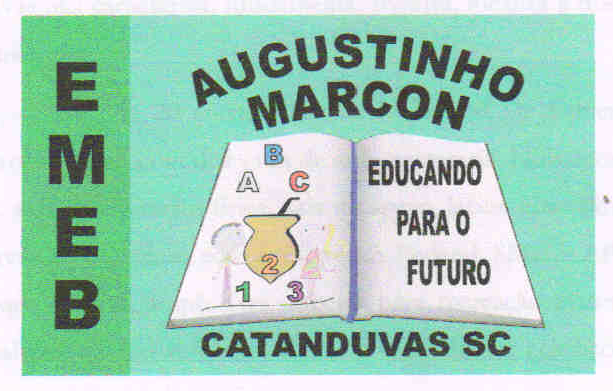 